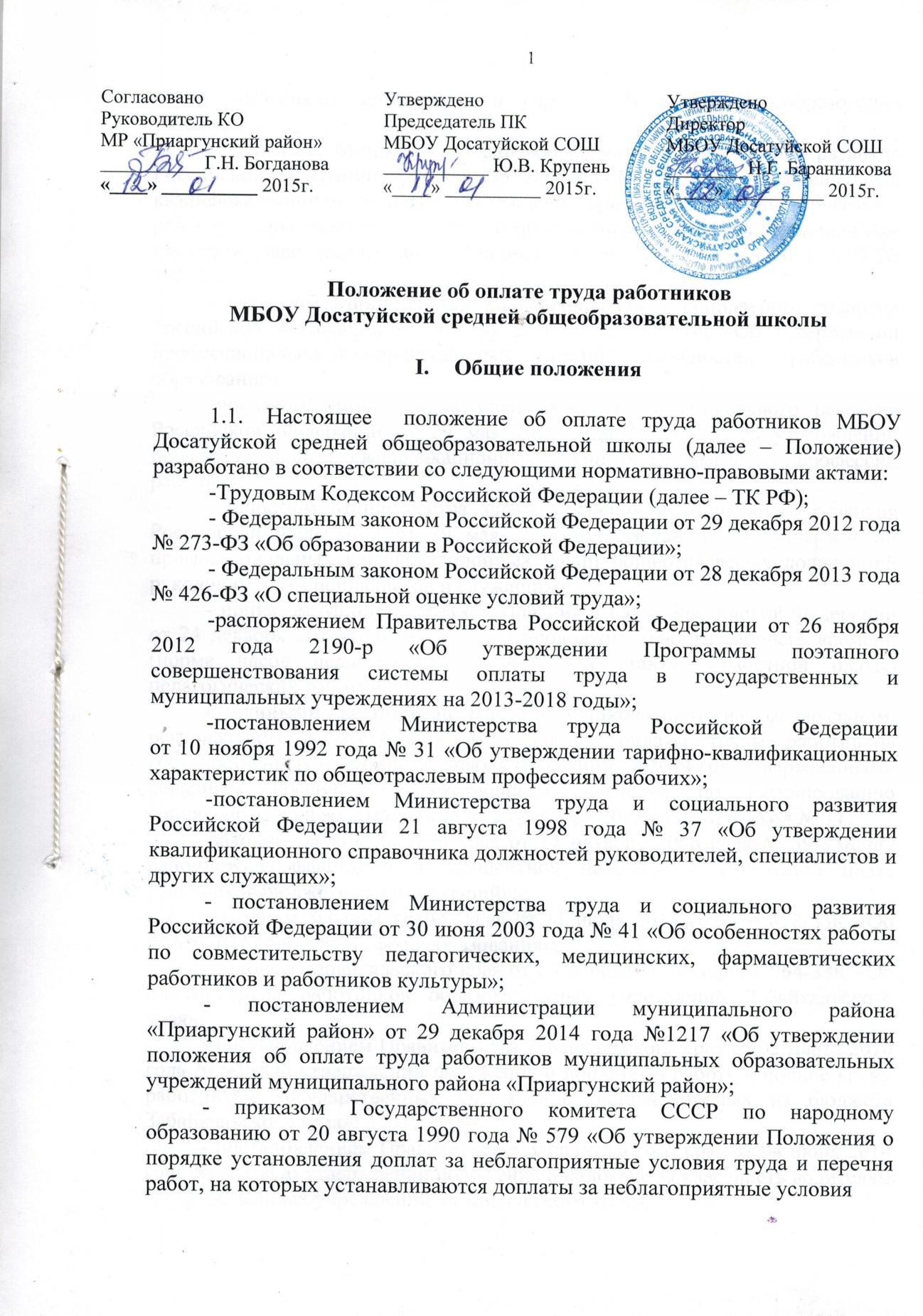 труда работникам организаций и учреждений системы гособразования СССР»;- приказом Министерства здравоохранения и социального развития Российской Федерации от 06 августа 2007 года № 525 «О профессиональных квалификационных группах и утверждении критериев отнесения профессий рабочих и должностей служащих к профессиональным квалификационным группам» (зарегистрировано в Минюсте России 27 сентября 2007 года № 10191);- приказом Министерства здравоохранения и социального развития Российской Федерации от 05 мая 2008 года № 216н «Об утверждении профессионально-квалификационных групп должностей работников образования»;-приказом Министерства здравоохранения и социального развития Российской Федерации от 29 мая 2008 года № 248н «Об утверждении профессиональных квалификационных групп общеотраслевых профессий рабочих»;- приказом Министерства здравоохранения и социального развития Российской Федерации от 29 мая 2009 года № 247н «Об утверждении профессиональных квалификационных групп общеотраслевых должностей руководителей, специалистов и служащих»;- приказом Министерства образования и науки Российской Федерации от 24 декабря 2010 года № 2075 «О продолжительности рабочего времени (норме часов педагогической работы за ставку заработной платы) педагогических работников»;- едиными рекомендациями по установлению на федеральном, региональном и местном уровнях систем оплаты труды работников государственных и муниципальных учреждений на 2014 год, утвержденными решением Российской трехсторонней комиссии по регулированию социально-трудовых отношений от 25 декабря 2013 года, протокол № 11;-законом Забайкальского края от 14 октября 2008 года № 39-ЗЗК «О районном коэффициенте и процентной надбавке к заработной плате работников бюджетных организаций»;- законом Забайкальского края от 11 июля 2013 года № 858-ЗЗК «Об отдельных вопросах в сфере образования»;- законом Забайкальского края от 09 апреля 2014 года № 964-ЗЗК «Об оплате труда работников образовательных учреждений Забайкальского края»; - постановлением Правительства Забайкальского края от 02 марта 2010 года № 93 «Об утверждении положения о доплате за работу в ночное время работникам государственных учреждений, финансируемых из бюджета Забайкальского края»;- постановлением Правительства Забайкальского края от 04 июня 2014 года № 322 «Об утверждении положения о надбавке за классность водителям государственных учреждений Забайкальского края»;- постановлением Правительства Забайкальского края от 30 июня 2014 года № 382 «О базовых окладах (базовых должностных окладах), базовых ставках заработной платы по профессионально-квалификационным группам работников государственных  учреждений Забайкальского края»;-  приказом Министерства образования, науки и молодежной политики Забайкальского края от 01 октября  2014 года № 795 «О внесении изменений в приказ Министерства образования, науки и молодежной политики Забайкальского края от 26 августа 2014 года № 680 «Об утверждении Примерного положения об оплате труда работников муниципальных образовательных учреждений»;- письмом Министерства образования и науки Российской Федерации от 13 сентября 2006 года № АФ-213/03 «О подготовке и направлении вариантов модельных методик»;  - письмом Центрального комитета профсоюза работников народного образования и науки Российской Федерации от 19 сентября 2008 года № 216 «О введении новых систем оплаты труда работников федеральных бюджетных образовательных учреждений».Настоящее Положение регулирует правоотношения в сфере оплаты труда работников муниципальных образовательных организаций (далее – Организация), и применяется при определении условий оплаты при разработке коллективных договоров, соглашений, локальных нормативных актов Организации.В настоящем Положении используются следующие определениябазовый оклад (базовый должностной оклад), базовая ставка заработной платы - минимальные оклад (должностной оклад), ставка заработной платы работника муниципальной организации, осуществляющего профессиональную деятельность по профессии рабочего или должности служащего, входящим в соответствующую профессиональную квалификационную группу, без учета компенсационных, стимулирующих и социальных выплат;компенсационные выплаты - выплаты, обеспечивающие оплату труда в повышенном размере работникам организации, занятым на тяжелых работах, работах с вредными и (или) опасным, и иными особыми условиями труда, в условиях труда, отклоняющихся от нормальных, на работах в местностях с особыми климатическими условиями, а также иные выплаты;норма рабочего времени – продолжительность рабочего времени; оклад (должностной оклад) - фиксированный размер оплаты труда работника за исполнение трудовых (должностных) обязанностей определенной сложности за календарный месяц без учета компенсационных, стимулирующих и социальных выплат;сверхурочная работа - работа, выполняемая работником по инициативе работодателя за пределами установленной для работника продолжительности рабочего времени (ежедневной работы (смены)), а при суммированном учете рабочего времени - сверх нормального числа рабочих часов за учетный период;специальная оценка условий труда - оценка условий труда на рабочих местах в целях выявления вредных и (или) опасных производственных факторов и осуществления мероприятий по приведению условий труда в соответствие с государственными нормативными требованиями охраны труда. Специальная оценка условий труда предполагает переход от «списочного» подхода к предоставлению гарантий и компенсаций работникам вредных и опасных производств к учету фактического воздействия на организм сотрудника вредных и (или) опасных факторов производственной среды и трудового процесса;стимулирующие выплаты - выплаты, предусматриваемые с целью повышения мотивации работников организации к качественному результату, а также поощрения за выполненную работу;тарифная ставка (оклад) - фиксированный размер оплаты труда работника за выполнение нормы труда определенной сложности (квалификации) за единицу времени без учета компенсационных, стимулирующих и социальных выплат;тарификационный список–сведения об учителях, преподавателях и других работниках, осуществляющих педагогическую деятельность, количестве часов по государственному образовательному стандарту, учебному плану и программам, обеспеченности кадрами и других конкретных условиях в образовательных организациях, сформированные с целью определения объема учебной нагрузки педагогических работников на учебный год.Положение определяет порядок формирования фонда оплаты труда работников Организаций за счет средств краевого бюджета (субвенции), муниципального бюджета и других источников, не запрещенных законодательством Российской Федерации, установления размеров окладов (должностных окладов), ставок заработной платы по профессиональным квалификационным группам (далее – ПКГ) и квалификационным уровням, а также выплат компенсационного и стимулирующего характера.Месячная заработная плата работника Организации, полностью отработавшего за этот период норму рабочего времени и выполнившего норму труда (трудовые обязанности), не может быть ниже минимального размера оплаты труда, установленного федеральным законодательством.Порядок и условия оплаты трудаОсновные условия оплаты труда работников организацииЗаработная плата работников Организации за исполнение трудовых (должностных) обязанностей включает:- базовые оклады (базовые должностные оклады), базовые ставки заработной платы по соответствующим профессиональным квалификационным группам и квалификационным уровням профессиональных квалификационных групп;- компенсационные выплаты;- стимулирующие выплаты.Отнесение работников к профессиональным квалификационным группам осуществляется в соответствии с требованиями Единого квалификационного справочника должностей руководителей, специалистов и служащих, Единого тарифно-квалификационного справочника работ и профессий рабочих, а также критериями отнесения профессий рабочих и должностей служащих к профессиональным квалификационным группам, утвержденными федеральным органом исполнительной власти, осуществляющим функции по выработке государственной политики и нормативно-правовому регулированию в сфере труда.Наименования должностей (профессий) работников и их квалификация устанавливаются в соответствии со штатным расписанием, утвержденным руководителем Организации по согласованию с учредителем Организации, и должны соответствовать наименованиям должностей руководителей, специалистов и служащих, профессий рабочих и квалификационным требованиям к ним, предусмотренным Единым квалификационным справочником должностей руководителей, специалистов и служащих и Единым тарифно-квалификационным справочником работ и профессий рабочих.Лица, принимаемые на работу на общеотраслевые должности руководителей, специалистов и других служащих, не имеющих специальной подготовки или стажа работы, установленных требованиями к квалификации, но обладающие достаточным практическим опытом и выполняющие качественно и в полном объеме возложенные на них должностные обязанности, по рекомендации аттестационной комиссии Организации (далее - Комиссия), в порядке исключения, могут быть назначены на соответствующие должности так же, как и лица, имеющие специальную подготовку и стаж работы.Лица, принимаемые на работу на должности работников образования, не имеющие специальной подготовки или стажа работы, установленных в разделе «Требования к квалификации», но обладающие достаточным практическим опытом и компетентностью, выполняющие качественно и в полном объеме возложенные на них должностные обязанности, по рекомендации Комиссии, в порядке исключения, могут быть назначены на соответствующие должности так же, как и лица, имеющие специальную подготовку и стаж работы.Указанная Комиссия создается в Организации в целях коллегиального рассмотрения возможности приема на работу лиц, квалификация которых не соответствует квалификационным требованиям, и вынесения соответствующих рекомендаций для работодателя.Условия оплаты труда работников Организации, в том числе установленные им оклад (должностной оклад), ставка заработной платы, стоимость часа, надбавки, размеры компенсационных и стимулирующих выплат, являются обязательными для включения в трудовые договоры с работниками Организации.Форма трудового договора с работником организации утверждена распоряжением Правительства Российской Федерации от 26 ноября 2012 года № 2190-р «Об утверждении Программы поэтапного совершенствования системы оплаты труда в государственных и муниципальных учреждениях на 2012-2018 годы» и представлена в приложении № 1 данного Положения.Оплата труда работников, работающих по совместительству, а также на условиях неполного рабочего времени, производится пропорционально отработанному времени.Определение размеров заработной платы по основной должности (профессии) и по должности (профессии), занимаемой в порядке совместительства, производится раздельно по каждой из должностей (профессий).Штатное расписание Организации формируется в пределах фонда оплаты труда и включает в себя все должности руководителей, специалистов (включая учителей, преподавателей), служащих, профессии рабочих Организации. Примерная форма штатного расписания, а также  тарификационного списка представлена в приложениях № 2, № 2.1 данного Положения.2.1.9. Фонд оплаты труда работников муниципальных образовательных организаций, финансируемых из бюджета Забайкальского края (субвенция) и муниципального бюджета, формируется на календарный год в пределах ассигнований краевого и муниципального бюджетов соответственно, а также средств, поступающих от предпринимательской и иной, приносящей доход деятельности организаций в соответствии с действующим законодательством.2.1.10. Часть средств на оплату труда, формируемых за счет ассигнований бюджета Забайкальского края, направляется Организациями на выплаты стимулирующего характера, в частности на обеспечение системы премирования. Объём средств на указанные выплаты должен составлять не менее 10 процентов в фонде оплаты труда.2.1.11. Базовые оклады работникам Организации, за исключением руководителя, его заместителей, главного бухгалтера, устанавливаются согласно приложению № 3 данного Положения.2.1.12. Оклады (должностные оклады) педагогических работников образовательных организаций, расположенных в сельской местности и поселках городского типа (рабочих поселках), повышаются на 25 процентов в соответствии с законом Забайкальского края от 11 июля 2013 года № 858-ЗЗК «Об отдельных вопросах в сфере образования».Данная доплата образует новый оклад.2.1.13.В оклады (должностные оклады) педагогических работников (в том числе руководящих работников, деятельность которых связана с образовательным процессом) включается ежемесячная денежная компенсация на обеспечение книгоиздательской продукцией и периодическими изданиями в размере 100 рублей.Данная денежная компенсация образует новый оклад. 2.1.14. Должностные оклады профессий рабочих и работников, осуществляющих профессиональную деятельность, по общеотраслевым должностям специалистов и служащих, входящим в соответствующие профессиональные квалификационные группы Организации, устанавливаются в соответствии с присвоенными квалификационными разрядами и настоящим Положением в размерах, не ниже утвержденных Правительством Забайкальского края базовых окладов (базовых должностных окладов), базовых ставок заработной платы.2.1.15. Размер оклада (должностного оклада), ставки заработной платы, установленный работнику за исполнение трудовых (должностных) обязанностей определенной сложности (квалификации) за календарный месяц либо за установленную норму труда (норму часов педагогической (преподавательской) работы в неделю (в год, в месяц) за ставку заработной платы), предусматривается в трудовом договоре с работником (или в дополнительном соглашении к трудовому договору).Годовой фонд рабочего времени определен Производственным календарем, продолжительность рабочего времени для педагогических работников – приказом Министерства образования и науки Российской Федерации от 29 декабря 2010 года № 2075 «О продолжительности рабочего времени (норме часов педагогической работы за ставку заработной платы) педагогических работников» с учетом условий, предусмотренных постановлением Министерства труда и социального развития Российской Федерации от 30 июня 2003 года № 41 «Об особенностях работы по совместительству педагогических, медицинских, фармацевтических работников и работников культуры».2.1.16. Размеры окладов (должностных окладов), ставок заработной платы работников организаций индексируются постановлением Правительства Забайкальского края в связи с ростом потребительских цен на товары и услуги с учетом уровня инфляции.2.1.17. В целях формирования трудовых отношений с работниками организаций при введении для них новых систем оплаты труда рекомендуется заключить с работниками дополнительные соглашения к трудовым договорам. Рекомендуемый образец дополнительного соглашения к трудовому договору с работником, в связи с введением новых систем оплаты труда приведен в приложении № 4 данного Положения.2.2. Компенсационные выплаты2.2.1. Компенсационные выплаты устанавливаются в соответствии с федеральными законами, постановлениями Правительства Российской Федерации, законами Забайкальского края, постановлениями Правительства Забайкальского края.2.2.2. Работникам Организации устанавливаются следующие выплаты компенсационного характера:- выплаты работникам, занятым на тяжелых работах, работах с вредными и (или) опасными и иными особыми условиями труда;- выплаты за работу в местностях с особыми климатическими условиями;- выплаты за работу в условиях, отклоняющихся от нормальных.
2.2.3. Доплата к окладу (должностному окладу), ставке заработной платы работникам, занятым на тяжелых работах, работах с вредными и (или) опасными условиями труда, устанавливается в соответствии со статьей 147 ТК РФ в повышенном размере.Минимальный размер повышения оплаты труда работникам, занятым на работах с вредными и (или) опасными условиями труда, составляет 4 процента тарифной ставки (оклада), установленной для различных видов работ с нормальными условиями труда.Конкретные размеры повышения оплаты труда работникам Организации, занятым на работах с вредными и (или) опасными условиями труда,  устанавливаются работодателем с учетом мнения выборного органа первичной профсоюзной организации в порядке, установленной статьей 372 ТК РФ, по результатам специальной оценки условий труда и в соответствии с«Положением о порядке установления доплат за неблагоприятные условия труда и перечня работ, на которых устанавливаются доплаты за неблагоприятные условия труда работникам организаций и учреждений системы гособразования СССР», утвержденным приказом Государственного комитета СССР по народному образованию от 20 августа 1990 года № 579 Порядок и особенности проведения специальной оценки условий труда предусмотрены Федеральным законом от 28 декабря 2013 года № 426-ФЗ «О специальной оценке условий труда». Установленные работнику размеры и (или) условия повышенной оплаты труда на тяжелых работах, работах с вредными и (или) опасными и иными особыми условиями труда не могут быть снижены и (или) ухудшены без проведения специальной оценки условий труда.2.2.3.1. К окладу (должностному окладу), рассчитанному пропорционально отработанному времени, ставки заработной платы, которой выполняются перечисленные виды работ, исчисленной с учетом фактической нагрузки до12%.2.2.4. К выплатам за работу в местностях с особыми климатическими условиями относятся районный коэффициент и процентная надбавка.Размеры и порядок начисления районного коэффициента и процентной надбавки определяются в соответствии с законом Забайкальского края от 14 октября 2008 года № 39-ЗЗК «О районном коэффициенте и процентной надбавке к заработной плате работников бюджетных организаций». 2.2.5. К условиям, отклоняющимся от нормальных, относятся:совмещение профессий (должностей); сверхурочная работа; работа в ночное время; выполнение работ в других условиях, отклоняющихся от нормальных (работа в выходные и праздничные дни).2.2.5.1. Условия труда при совмещении профессий (должностей) регламентированы статьей 60.2. Трудового кодекса Российской Федерации.С письменного согласия работника ему может быть поручено выполнение в течение установленной продолжительности рабочего дня (смены) наряду с работой, определенной трудовым договором, дополнительной работы по другой или такой же профессии (должности) за дополнительную оплату.Поручаемая работнику дополнительная работа по другой профессии (должности) может осуществляться путем совмещения профессий (должностей). Поручаемая работнику дополнительная работа по такой же профессии (должности) может осуществляться путем расширения зон обслуживания, увеличения объема работ. Для исполнения обязанностей временно отсутствующего работника без освобождения от работы, определенной трудовым договором, работнику может быть поручена дополнительная работа как по другой, так и по такой же профессии (должности).Срок, в течение которого работник будет выполнять дополнительную работу, ее содержание и объем устанавливаются работодателем с письменного согласия работника.Работник имеет право досрочно отказаться от выполнения дополнительной работы, а работодатель - досрочно отменить поручение о ее выполнении, предупредив об этом другую сторону в письменной форме не позднее чем за три рабочих дня.Размеры доплат при совмещении профессий (должностей), расширении зон обслуживания или увеличении объема выполняемых работ, при исполнении обязанностей временно отсутствующего работника без освобождения от работы, определенной трудовым договором, и сроки, на которые доплата устанавливается, определяются по соглашению сторон трудового договора с учетом содержания и (или) объема дополнительной работы в соответствии со статьей 151 ТК РФ., не более 70 процентов.2.2.5.2. Порядок оплату труда за сверхурочную работу определен статье 152 Трудового кодекса Российской Федерации. Сверхурочная работа оплачивается за первые два часа работы не менее чем в полуторном размере, за последующие часы - не менее чем в двойном размере. Конкретные размеры оплаты за сверхурочную работу могут определяться коллективным договором, локальным нормативным актом или трудовым договором. По желанию работника сверхурочная работа вместо повышенной оплаты может компенсироваться предоставлением дополнительного времени отдыха, но не менее времени, отработанного сверхурочно.Привлечение работодателем работника к сверхурочной работе допускается с его письменного согласия в следующих случаях:1) при необходимости выполнить (закончить) начатую работу, которая вследствие непредвиденной задержки по техническим условиям производства не могла быть выполнена (закончена) в течение установленной для работника продолжительности рабочего времени, если невыполнение (незавершение) этой работы может повлечь за собой порчу или гибель имущества работодателя (в том числе имущества третьих лиц, находящегося у работодателя, если работодатель несет ответственность за сохранность этого имущества), государственного или муниципального имущества либо создать угрозу жизни и здоровью людей;2) при производстве временных работ по ремонту и восстановлению механизмов или сооружений в тех случаях, когда их неисправность может стать причиной прекращения работы для значительного числа работников;3) для продолжения работы при неявке сменяющего работника, если работа не допускает перерыва. В этих случаях работодатель обязан немедленно принять меры по замене сменщика другим работником.Привлечение работодателем работника к сверхурочной работе без его согласия допускается в следующих случаях:1) при производстве работ, необходимых для предотвращения катастрофы, производственной аварии либо устранения последствий катастрофы, производственной аварии или стихийного бедствия;2) при производстве общественно необходимых работ по устранению непредвиденных обстоятельств, нарушающих нормальное функционирование централизованных систем горячего водоснабжения, холодного водоснабжения и (или) водоотведения, систем газоснабжения, теплоснабжения, освещения, транспорта, связи;3) при производстве работ, необходимость которых обусловлена введением чрезвычайного или военного положения, а также неотложных работ в условиях чрезвычайных обстоятельств, то есть в случае бедствия или угрозы бедствия (пожары, наводнения, голод, землетрясения, эпидемии или эпизоотии) и в иных случаях, ставящих под угрозу жизнь или нормальные жизненные условия всего населения или его части.В других случаях привлечение к сверхурочной работе допускается с письменного согласия работника и с учетом мнения выборного органа первичной профсоюзной организации.Продолжительность сверхурочной работы не должна превышать для каждого работника 4 часов в течение двух дней подряд и 120 часов в год.Работодатель обязан обеспечить точный учет продолжительности сверхурочной работы каждого работника.2.2.5.3. Повышенная оплата за работу в ночное время производится работникам в соответствии со статьей 154 Трудового кодекса Российской Федерации.  Ночное время - время с 22 часов до 6 часов.Размер повышенной оплаты составляет 35 процентов оклада (должностного оклада), ставки заработной платы, рассчитанных за час работы.2.2.5.4. К выплатам за работу в условиях, отклоняющихся от нормальных, могут относиться выплаты за дополнительные трудозатраты, непосредственно связанные с обеспечением выполнения основных должностных обязанностей: за работу в выходные и нерабочие дни и другие виды работ, не входящими в должностные обязанности работников.Повышенная оплата за работу в выходные и нерабочие праздничные дни производится работникам, привлекавшимся к работе в выходные и нерабочие праздничные дни, в соответствии со статьей 153 ТК РФ.Работа в выходной или нерабочий праздничный день оплачивается не менее чем в двойном размере:сдельщикам - не менее чем по двойным сдельным расценкам;работникам, труд которых оплачивается по дневным и часовым тарифным ставкам, - в размере не менее двойной дневной или часовой тарифной ставки;работникам, получающим оклад (должностной оклад), - в размере не менее одинарной дневной или часовой ставки (части оклада (должностного оклада) за день или час работы) сверх оклада (должностного оклада), если работа в выходной или нерабочий праздничный день производилась в пределах месячной нормы рабочего времени, и в размере не менее двойной дневной или часовой ставки (части оклада (должностного оклада) за день или час работы) сверх оклада (должностного оклада), если работа производилась сверх месячной нормы рабочего времени.Конкретные размеры оплаты за работу в выходной или нерабочий праздничный день могут устанавливаться коллективным договором, локальным нормативным актом, принимаемым с учетом мнения выборного органа первичной профсоюзной организации, трудовым договором.По желанию работника, работавшего в выходной или нерабочий праздничный день, ему может быть предоставлен другой день отдыха. В этом случае работа в выходной или нерабочий праздничный день оплачивается в одинарном размере, а день отдыха оплате не подлежит.2.2.6. Выплаты компенсационного характера, за исключением районного коэффициента к заработной плате и процентной надбавки к заработной плате, определяется исходя из установленного оклада (должностного оклада), рассчитанного пропорционально отработанному времени, ставки заработной платы, исчисленной с учетом фактической нагрузки.2.2.7. Компенсационные выплаты начисляются к должностному окладу или тарифной ставке (окладу) и не образуют увеличение должностного оклада или тарифной ставки (оклада) для исчисления других выплат, надбавок, доплат. Районный коэффициент и процентная надбавка к заработной плате за работу в районах Крайнего Севера и приравненных к ним местностях применяется к фактически начисленной заработной плате (с учетом всех компенсационных и стимулирующих доплат).Стимулирующие выплатыСтимулирующие выплаты устанавливаются с целью повышения мотивации работников организации к качественному результату, а также поощрения за выполненную работу. Выплаты стимулирующего характера не связаны с оплатой труда в каких-либо особых условиях и не ограничены законодательно минимальным или максимальным размером.2.3.2. Выплаты стимулирующего характера устанавливаются в соответствии с федеральным законодательством, постановлениями Правительства Российской Федерации, законами Забайкальского края, постановлениями Правительства Забайкальского края, постановлениями администрации муниципального района «Приаргунский район».2.3.3. Работникам Организации устанавливаются следующие выплаты стимулирующего характера:- выплата за специфику работы;- надбавка за выслугу лет;- надбавка водителям за классность;- надбавка молодым специалистам;- надбавка за почетное звание, ученую степень, ученое звание; - выплата за интенсивность;- выплата за высокие результаты работы;- система премирования.2.3.4. Выплата за специфику работыВыплата за специфику работы устанавливается в соответствии со статьей 5 закона Забайкальского края от 09 апреля 2014 года № 964-ЗЗК «Об оплате труда работников образовательных учреждений Забайкальского края».Выплата за специфику работы устанавливается следующим работникам образовательных организаций:2.3.4.1. работникам, оказывающим психолого-педагогическую, медицинскую и социальную помощь обучающимся, испытывающим трудности в освоении основных общеобразовательных программ, развитии и социальной адаптации, - в размере 20 процентов к окладу (должностному окладу), рассчитанного пропорционально отработанному времени, ставки заработной платы, которой соответствует данная специфика, исчисленной с учетом фактической педагогической нагрузки (только для социального педагога, педагога-психолога, учителя-логопеда);2.3.4.3. работникам образовательных организаций, имеющих интернат, образовательных организаций, осуществляющих образовательную деятельность по адаптированным основным общеобразовательным программам, работникам в классах, группах для обучающихся с ограниченными возможностями здоровья, классах, группах для детей-сирот и детей, оставшихся без попечения родителей, - в размере 15 % к окладу (должностному окладу), ставке заработной платы, исчисленной с учетом фактической педагогической нагрузки;2.3.4.4.  педагогическим работникам за наличие установленной:- второй квалификационной категории в размере 5 процентов к окладу (должностному окладу), рассчитанного пропорционально отработанному времени, ставки заработной платы, исчисленной с учетом фактической педагогической нагрузки (до окончания срока действия);- первой квалификационной категории в размере 10 процентов к окладу (должностному окладу),рассчитанного пропорционально отработанному времени, ставке заработной платы, исчисленной с учетом фактической педагогической нагрузки;- высшей квалификационной категории в размере 15 процентов к окладу (должностному окладу), рассчитанного пропорционально отработанному времени, ставке заработной платы, исчисленной с учетом фактической педагогической нагрузки.2.3.5. Надбавка за выслугу летРазмеры, условия и порядка выплаты ежемесячной надбавки за выслугу лет к должностному окладу работникам образовательных организаций утверждается локальным актом в соответствии с нормами действующего законодательства.2.3.5.1.Условия выплаты ежемесячной надбавки за выслугу летЕжемесячная надбавка за выслугу лет к должностному окладу по основному месту работы,  предусмотрена следующим категориям работников муниципальных образовательных организаций:руководителю образовательной организации;заместителям руководителя образовательной организации;педагогическим работникам;помощникам воспитателя;главному бухгалтеру и работникам бухгалтерии;Основным документом для определения стажа работы, дающего право на получение ежемесячной стимулирующей выплаты, является трудовая книжка.Стаж работы определяется ежегодно на 1 сентября текущего года  комиссией, создаваемой руководителем муниципальной образовательной организации  при участии  выборного органа первичной профсоюзной организации. Протокол заседания комиссии является основанием для приказа  руководителя о назначении работнику стимулирующей надбавки за выслугу лет.В стаж работы, дающей право на получение надбавки за выслугу лет,  включаются  также следующие периоды:время отпуска по уходу за ребенком до достижения им возраста трех лет, если работник состоял в трудовых отношениях с образовательной организацией;время обучения работников  на курсах переподготовки и повышения квалификации кадров.2.3.5.1.1.Порядок определения стажа педагогических работников муниципальных образовательных организаций.В стаж  работы педагогических работников засчитывается педагогическая, руководящая и методическая работа в образовательных и других организациях:2. В стаж  работы педагогических работников засчитывается время службы в Вооруженных силах СССР и Российской Федерации:а) педагогическим работникам в стаж педагогической работы засчитывается без всяких условий и ограничений время нахождения на военной службе по контракту из расчета один день военной службы за один день работы, а время нахождения на военной службе по призыву - один день военной службы за два дня работы;б) педагогическим работникам в стаж педагогической работы засчитываются следующие периоды времени при условии, если этим периодам, взятым как в отдельности, так и в совокупности, непосредственно предшествовала и за ними непосредственно следовала педагогическая деятельность: время службы в Вооруженных силах СССР и Российской Федерации на должностях офицерского, сержантского, старшинского состава, прапорщиков и мичманов (в том числе в войсках МВД, в войсках и органах безопасности), кроме периодов, предусмотренных в пункте а);3. В особых случаях педагогическим работникам в стаж  работы засчитываются следующие периоды времени при условии, если этим периодам, взятым как в отдельности, так и в совокупности, непосредственно предшествовала и за ними непосредственно следовала педагогическая деятельность:а) время работы на руководящих, инспекторских, инструкторских и других должностях специалистов в аппаратах территориальных организаций (комитетах, советах) Профсоюза работников народного образования и науки РФ (просвещения, высшей школы и научных учреждений); на выборных должностях в профсоюзных органах; на инструкторских и методических должностях в педагогических обществах и правлениях детского фонда; в должности директора (заведующего) Дома учителя (работника народного образования, профтехобразования); комиссиях по делам несовершеннолетних и защите их прав или в отделах социально-правовой охраны несовершеннолетних, в подразделениях по предупреждению правонарушений (инспекциях по делам несовершеннолетних, детских комнатах милиции) органов внутренних дел;б) время обучения (по очной форме) в аспирантуре, организациях высшего и среднего профессионального образования, имеющих государственную аккредитацию.В стаж педагогической работы отдельных категорий педагогических работников помимо периодов, предусмотренных пунктами 1, 2 и 3 засчитывается:а) время работы в образовательных организациях, и время службы в Вооруженных силах СССР и Российской Федерации по специальности (профессии), соответствующей профилю работы в образовательной организации или профилю преподаваемого предмета (курса, дисциплины, кружка):-	преподавателям-организаторам (основ безопасности жизнедеятельности, допризывной подготовки);-	учителям и преподавателям физвоспитания, руководителям физического воспитания, инструкторам по физкультуре, инструкторам-методистам (старшим инструкторам-методистам), тренерам-преподавателям (старшим тренерам-преподавателям);- учителям, преподавателям трудового (профессионального) обучения, технологии, черчения, изобразительного искусства, информатики, специальных дисциплин, в том числе специальных дисциплин общеобразовательных организациях (классов) с углубленным изучением отдельных предметов;- мастерам производственного обучения;- педагогам дополнительного образования;- педагогам-психологам;- методистам;-	педагогическим работникам организаций среднего профессионального образования (отделений): культуры и искусства, музыкально-педагогических, художественно-графических, музыкальных;-	преподавателям организаций дополнительного образования детей (культуры и искусства, в т.ч. музыкальных и художественных), преподавателям специальных дисциплин музыкальных и художественных общеобразовательных организациях, преподавателям    музыкальных дисциплин педагогических училищ (педагогических колледжей), учителям музыки, музыкальным руководителям, концертмейстерам.Право решать конкретные вопросы о соответствии работы в учреждениях, организациях и службы в Вооруженных силах СССР и Российской Федерации профилю работы, преподаваемого предмета (курса, дисциплины, кружка) предоставляется руководителю образовательной организации по согласованию с выборным органом первичной профсоюзной организации.б) воспитателям (старшим воспитателям) дошкольных образовательных организаций, домов ребенка в педагогический стаж включается время работы в должности медицинской сестры ясельной группы дошкольных образовательных организаций, постовой медсестры домов ребенка, а воспитателям ясельных групп - время работы на медицинских должностях.5. Время работы в должностях помощника воспитателя и младшего воспитателя засчитывается  в стаж педагогической работы при условии, если в период работы на этих должностях работник имел педагогическое образование или обучался в организациях высшего или среднего профессионального (педагогического) образования.	6. Работникам учреждений и организаций время педагогической    работы в образовательных организациях, выполняемой помимо основной работы на условиях почасовой оплаты, включается в педагогический стаж, если ее объем (в одном или нескольких образовательных организациях) составляет не менее 180 часов в учебном году. При этом в педагогический стаж засчитываются только те месяцы, в течение которых выполнялась педагогическая работа.2.3.5.1.2. Порядок определения стажа работы руководителя, заместителя руководителя муниципальной образовательной организации.В стаж  работы руководителя, заместителей руководителя муниципальной образовательной организации засчитывается руководящая, педагогическая  и методическая работа в образовательных организациях. Порядок определения стажа аналогичен определению стажа работы педагогических работников.2.3.5.1.3. Порядок определения стажа работы главного бухгалтера и работников бухгалтерии.В стаж  работы главного бухгалтера и работников бухгалтерии засчитывается:время работы в образовательных организациях по специальности (профессии), соответствующей профилю работы.время обучения (по очной форме) в аспирантуре, организациях высшего и среднего профессионального образования, имеющих государственную аккредитацию при условии, если этим периодам, взятым как в отдельности, так и в совокупности, непосредственно предшествовала и за ними непосредственно следовала работа  по специальности (профессии), соответствующей профилю работы.Высококвалифицированным специалистам засчитывается время работы в организациях (предприятиях) и время службы в Вооруженных силах СССР и РФ по специальности (профессии), соответствующей профилю работы в образовательной организации. Право решать конкретные вопросы о соответствии работы в учреждениях, организациях и службы в Вооруженных силах СССР и Российской Федерации профилю работы, предоставляется руководителю муниципальной образовательной организации по согласованию с выборным органом первичной профсоюзной организации.2.3.5.1.4. Индивидуальные трудовые споры по вопросам установления стажа работы для назначения ежемесячной  стимулирующей выплаты рассматриваются в установленном законодательством порядке. 2.3.5.2. Размеры выплаты ежемесячной надбавки за выслугу лет2.3.5.2.1. Ежемесячная  стимулирующая надбавка за выслугу лет  к должностному окладу всем работникам муниципальной образовательной организации производится дифференцированно в зависимости от  стажа работы, дающего право на получение этой стимулирующей выплаты и  устанавливается локальным актом с учетом мнения выборного органа первичной профсоюзной организации в следующих размерах:2.3.5.2. Изменение размеров стимулирующей выплаты производится при увеличении стажа работы по специальности, педагогического стажа со дня достижения соответствующего стажа, если документы находятся в образовательной организации, или со дня предоставления документа о стаже, дающем право на повышение размера стимулирующей выплаты. 2.3.5.3. Порядок начисления стимулирующей выплаты за стаж работыНадбавка за выслугу лет начисляется исходя из должностного оклада работника (без учета премий и иных стимулирующих выплат) и выплачивается ежемесячно одновременно с заработной платой.При временном заместительстве надбавка  за  выслугу лет начисляется  на  должностной оклад по основной работе.Надбавка за выслугу лет учитывается во всех случаях исчисления среднего заработка.Надбавка за выслугу лет выплачивается с момента возникновения права на назначение или изменение размера этой надбавки.В том случае, если у работника право на назначение или изменение  надбавки за выслугу лет наступило в период его пребывания в ежегодном основном и дополнительном оплачиваемых отпусках, в отпуске без сохранения заработной платы, а также в период его временной нетрудоспособности, исполнения им государственных обязанностей, при  повышении квалификации с сохранением  среднего заработка по месту основной работы  выплата надбавки в новом размере производится после окончания соответствующего отпуска, временной нетрудоспособности, исполнения им государственных обязанностей, повышения квалификации.2.3.6. Надбавка водителям за классностьВеличина надбавки определяется в соответствии с постановлением Правительства Забайкальского края от 04 июня 2014 года № 322 «Об утверждении положения о надбавке за классность водителям государственных учреждений Забайкальского края» исходя из установленного оклада (должностного оклада), рассчитанного пропорционально отработанному времени.2.3.7. Надбавка молодым специалистамРазмер, порядок и условия выплаты надбавки молодым специалистам образовательных организаций устанавливается в соответствии со статьей 12закона Забайкальского края 09 апреля 2014 года № 964-ЗЗК «Об оплате труда работников государственных учреждений Забайкальского края».2.3.7.1. Молодым специалистам, являющимся лицами в возрасте до 30 лет, впервые заключившим трудовой договор с муниципальной образовательной организацией в течение одного года после окончания имеющих государственную аккредитацию образовательных организаций среднего и высшего профессионального образования, устанавливается надбавка в размере 20 процентов оклада (должностного оклада), рассчитанного пропорционально отработанному времени, ставки заработной платы, исчисленной с учетом фактической нагрузки.2.3.7.2. Надбавка устанавливается молодым специалистам на срок до трёх лет с момента заключения трудового договора с муниципальной образовательной организацией.2.3.7.3. При переводе молодого специалиста в течение трёх лет после заключения трудового договора с муниципальной образовательной организацией в другую муниципальную образовательную организацию ранее установленная надбавка сохраняется.2.3.8. Надбавка за почетное звание, ученую степень, ученое званиеНадбавка за почетное звание, ученую степень, ученое звание определяется в соответствии со статьей 13 закона Забайкальского края 
09 апреля 2014 года № 964-ЗЗК «Об оплате труда работников государственных учреждений Забайкальского края».2.3.8.1. Надбавка за почетное звание, ученую степень, ученое звание устанавливается:1) в размере 20 процентов оклада (должностного оклада), ставки заработной платы независимо от фактически отработанного времени работникам муниципальных образовательных учреждений, имеющим почетные звания СССР, Российской Федерации и союзных республик, входивших в состав СССР, установленные для работников различных отраслей, название которых начинается со слова «Народный»;2) в размере 10 процентов оклада (должностного оклада), ставки заработной платы независимо от фактически отработанного времени работникам муниципальных образовательных учреждений, имеющим почетные звания СССР, Российской Федерации и союзных республик, входивших в состав СССР, установленные для работников различных отраслей, название которых начинается со слова«Заслуженный», при условии соответствия почетного звания профилю учреждения, либо его деятельности, либо его специализации;3) в размере 5 процентов оклада (должностного оклада), ставки заработной платы независимо от фактически отработанного времени работникам муниципальных образовательных учреждений, имеющим почетные звания профессиональных работников Читинской области, Агинского Бурятского автономного округа, Забайкальского края, при условии соответствия почетного звания профилю учреждения, либо его деятельности, либо его специализации.2.3.8.2. Работникам муниципальных образовательных организаций, имеющим два и более почетных звания, надбавка за почетное звание выплачивается по одному из оснований по выбору работника.2.3.9. Выплата за интенсивность Выплата за интенсивность назначается сотрудникам организаций за выполнение работы, не входящей в круг должностных обязанностей, в качестве дополнительной нагрузки, устанавливается локальными нормативными актами муниципальных организаций, в которых указываются размеры выплаты по каждому сотруднику в пределах утвержденного фонда оплаты труда с учетом отраслевых особенностей, положений об оплате труда работников муниципальных организаций, коллективных договоров и иных нормативных правовых актов, определяющих условия оплаты труда. Рекомендуемые размеры выплаты за интенсивность по видам работ:1) к окладу (должностному окладу): за классное руководство за одного обучающегося – 1%, свыше 20 обучающихся - 20%;за руководство методическим объединением (предметно цикловой комиссией):внутришкольные - 7%районные - 5% за заведование мастерскими –15%; за заведование кабинетами – 10%;2)  к окладу (должностному окладу), рассчитанному пропорционально отработанному времени, ставки заработной платы, которой выполняются перечисленные виды работ, исчисленной с учетом фактической нагрузки:за проверку письменных работ (в зависимости от средней наполняемости классов в учреждении):русский язык, литература, математика, начальные классы- (от 1 до 10) - 5%, (от 10 и свыше) -15%; иностранный язык, физика, биология, химия, ИЗО, черчение (от 1 до 10) - 2%, (от 10 и свыше) -5%;за проведение  внеклассной работы по физическому воспитанию – 10%;за индивидуальное обучение на дому больного ребенка (при наличии соответствующего медицинского заключения) – 20% за превышение сверх установленных норм плановой наполняемости групп (коррекционных групп, пунктов) – 5%.2.3.10. Выплата за высокие результаты работы.Выплата за качество и высокие результаты труда назначается сотрудникам в целях поощрения за работу, требующую максимально качественного и своевременного выполнения, инициативных решений.   Выплата за качество выполняемых работ и высокие результаты работы может быть назначена:за выполнение основных показателей деятельности организации;за внедрение новых форм и применение передовых методов работы, за использование новых технологийза выполнение работ, не входящих в круг основных обязанностей работника, в том числе связанных с реализацией образовательной организацией краевых, целевых и ведомственных целевых программ;за организацию методической работы и т.п.Выплата устанавливается локальными нормативными актами муниципальных организаций, в которых указываются критерии эффективности труда и размеры выплат в пределах утвержденного фонда оплаты труда. Размеры выплаты за высокие результаты работы устанавливаются в процентном отношении к окладу (должностному окладу), рассчитанному пропорционально отработанному времени, ставки заработной платы, по которой достигнуты эти результаты, исчисленной с учетом фактической нагрузки, в соответствии с установленными критериями эффективности труда не более 100% от оклада (должностного оклада). Надбавка устанавливается на определённый срок, но не более чем на год.2.3.11. Система премированияСистема премирования работников устанавливается локальными нормативными актами муниципальных образовательных организаций в пределах утвержденного фонда оплаты труда с учетом показателей эффективности и результативности деятельности муниципальных организаций.Выплата премии по итогам работы (за месяц, квартал и т.д.) осуществляется в пределах фонда оплаты труда по итогам оценки результативности и качества работы работников на основании показателей премирования работников. Перечень показателей премирования приведен в приложении № 5 данного положения.Показатели премирования работников утверждаются локальным нормативным актом организации с учетом мнения выборного органа первичной профсоюзной организации. Показатели премирования работников должны отражать зависимость результатов и качества работы непосредственно от работника, быть конкретными, измеримыми и достижимыми в определенный период времени.Конкретные размеры, порядок и условия выплаты премии по итогам работы устанавливаются локальными нормативными актами организации с учетом мнения выборного органа первичной профсоюзной организации.Размер премирования не должен превышать 100% от оклада (должностного оклада), премирование от оклада по основной нагрузке (наличие высшего образования-10%, руководство и обслуживание пришкольного участка в весенний осенний период с 01/04-31/10 текущего года - 10%, обслуживание компьютерной техники в  компьютерных  классах 1 компьютер - 1 %, ведение библиотечного фонда-20%, помощникам воспитателей за работу с детьми в возрасте до 3 лет-30%).Премия за выполнение особо важных и срочных работ выплачивается работникам единовременно по итогам выполнения особо важных и срочных работ в целях поощрения работников  за оперативность и качественный результат труда в пределах фонда оплаты труда, в порядке, размерах и на условиях, установленных локальными нормативными актами организации с учетом мнения выборного органа первичной профсоюзной организации.Условия оплаты труда руководителя организации, его заместителей, главного бухгалтера3.1. Порядок и размер оплаты труда руководителей муниципальных образовательных организаций предусмотрены Положением об оплате труда руководителей муниципальных образовательных организаций, утвержденным постановлением администрации муниципального района «Приаргунский район»3.2. Заработная плата заместителей руководителя и главного бухгалтера за исполнение трудовых (должностных) обязанностей включает:- должностной оклад,- компенсационные выплаты;- стимулирующие выплаты.3.3. Должностные оклады заместителей руководителя и главного бухгалтера определяются в процентном отношении от оклада руководителя организации Величина должностного оклада заместителя руководителя на 15 процентов ниже оклада руководителя, главного бухгалтера – на 30 процентов.3.4. Выплаты компенсационного и стимулирующего характера заместителя руководителя и главного бухгалтера  определяются в соответствии с пунктами 2.2. и 2.3. настоящего Положения в зависимости от условий труда и исполнения целевых показателей интенсивности работы.3.5. Должностные оклады заместителей руководителя и главных бухгалтеров в муниципальных организациях повышаются одновременно с увеличением базового оклада по профессионально квалификационной группе «Общеотраслевые профессии рабочих первого уровня первого квалификационного уровня» в организациях путем внесения изменений (дополнений) в трудовые договоры.Условия почасовой оплаты труда работников4.1. При условии совместительства или неполной занятости педагогических работников всех типов и видов образовательных организаций за педагогическую работу отдельных специалистов, специалистов предприятий, учреждений и организаций (в том числе работников органов управления образованием, методических и учебно-методических кабинетов), привлекаемых для педагогической работы в образовательные организации, а также участвующих в проведении учебных занятий, оплата труда производится в зависимости от объема отработанных часов. 4.2. Размер оплаты за один час работы определяется путем деления месячной ставки заработной платы за установленную норму часов работы в неделю на среднемесячное количество рабочих часов, установленного по занимаемой должности.4.3 Норма часов преподавательской работы за ставку заработной платы, являющаяся нормируемой частью педагогической работы, устанавливается в соответствии с приказом Министерства образования и науки Российской Федерации от 24 декабря 2010 года № 2075 
«О продолжительности рабочего времени (норме часов педагогической работы за ставку заработной платы) педагогических работников» с учетом условий, предусмотренных постановлением Министерства труда и социального развития Российской Федерации от 30 июня 2003 года № 41 
«Об особенностях работы по совместительству педагогических, медицинских, фармацевтических работников и работников культуры».4.4. Если педагогический работник ведет несколько предметов, то его заработная плата рассчитывается по каждому предмету отдельно в соответствии с учебным планом, затем суммируется. 4.5.	Учебный план разрабатывается образовательной организацией самостоятельно и согласовывается с Комитетом образования района. Учебная нагрузка на педагогического работника на учебный год определяется тарификационными списками. Максимальная учебная нагрузка не может превышать нормы, установленные учебным планом и санитарными правилами и нормами.При этом должна быть обеспечена в полном объеме реализация федерального государственного образовательного стандарта общего образования.4.6. Выплаты компенсационного и стимулирующего характера определяются в соответствии с пунктами 2.2. и 2.3. настоящего Положения в зависимости от условий труда и исполнения целевых показателей интенсивности работы.4.7. Почасовая оплата труда работников в муниципальных образовательных организациях производится в пределах бюджетных ассигнований организации, а также средств от предпринимательской и иной приносящей доход деятельности.V.	Иные вопросы оплаты труда5.1.	Порядок формирования фонда оплаты труда организации5.1.1.	Фонд оплаты труда работников муниципальных образовательных организаций формируется исходя из размеров окладов (должностных окладов), ставок заработной платы, компенсационных, стимулирующих выплат в пределах объема средств, поступающих в установленном порядке муниципальной образовательной организации из бюджета края, муниципального бюджета и средств, поступающих от приносящей доход деятельности.5.1.2.	Фонд оплаты труда муниципальных образовательных организаций формируется исходя из размеров окладов (должностных окладов), компенсационных, стимулирующих выплат в пределах соответствующих лимитов бюджетных обязательств.5.1.3.	Фонд оплаты труда для образовательных организаций формируется следующим образом:ФОТ (У) = ФОТ (АУП)+ФОТ (УВП)+ФОТ (ПР)+ФОТ(СС)+ФОТ(Р), гдеФОТ (У) – фонд оплаты труда образовательных организаций;ФОТ (АУП) – фонда оплаты труда административно-управленческого персонала (директора, заместителей директора, главного бухгалтера, руководителей структурных подразделений);ФОТ (УВП) – фонда оплаты труда учебно-вспомогательного персонал;ФОТ (ПР)– фонда оплаты труда педагогических работников, профессорско-преподавательского состава;ФОТ (СС) – фонд оплаты труда работников специалистов и служащих;ФОТ (Р)– фонд оплаты труда работников общеотраслевых профессий рабочих.ФОТ (У)=100%; при этом ФОТ (АУП)+ФОТ(УВП) +ФОТ (СС)+ФОТ (Р) ≤ 40%, ФОТ (ПР) ≥ 60%.5.1.4.	При формировании фонда оплаты труда предусматриваются следующие средства для выплаты:1)	на выплаты должностных окладов (ставок заработной платы);2)	компенсационные выплаты;3)	стимулирующие выплаты (в частности система премирования не менее 10 процентов в фонде оплаты труда).V. Заключительные положения 5.1.	Оплата труда медицинских, библиотечных и других работников, не относящихся к работникам образования, осуществляется в образовательных организациях применительно к производственным квалификационным группам и квалификационным уровням аналогичных категорий работников по видам экономической деятельности.Приложение № 3Положения об оплате труда работников МБОУ Досатуйской СОШРазмеры должностных окладов работников МБОУ Досатуйской средней общеобразовательной школы, за исключением руководителя, его заместителей, главного бухгалтераПриложение № 4Положения об оплате труда работников МБОУ Досатуйской СОШДополнительного соглашения к трудовому договору с работником в связи с введением «эффективного контракта» _______________________					«___»____________ 20___ года(город, населенный пункт)_____________________________________________________________________________,(наименование учреждения в соответствии с уставом) в лице_____________________________________________________________________________,(должность, Ф.И.О.)действующего на основании_____________________________________________________________________________(устав, доверенность)______________________________________________________, именуемый в дальнейшем «Работодатель», с одной стороны, и ______________________________________________,(Ф.И.О.) именуемый(ая) в дальнейшем «Работник»,с другой стороны (далее – стороны) заключили настоящее дополнительное соглашение к трудовому договору от «___» ____________ 20___ года №  _____ о нижеследующем:1. Внести в трудовой договор от «___»___________ 20___ года № ____ изменения, изложив его в следующей редакции:«______________________					«___»____________ 20___ года(город, населенный пункт)_____________________________________________________________________________,(наименование учреждения в соответствии с уставом) в лице_____________________________________________________________________________,(должность, Ф.И.О.)действующего на основании_____________________________________________________________________________(устав, доверенность) ______________________________________________________, именуемый в дальнейшем «Работодатель», с одной стороны, и ______________________________________________,(Ф.И.О.) именуемый(-ая) в дальнейшем «Работник» с другой стороны (далее – стороны) заключили настоящий трудовой договор о нижеследующем:I. Общие положения_______________________________________________________________________________________________________________________________________________________________________________________________________________________________________II. Права и обязанности работника_______________________________________________________________________________________________________________________________________________________________________________________________________________________________________III. Права и обязанности работодателя_______________________________________________________________________________________________________________________________________________________________________________________________________________________________________IV. Оплата труда_______________________________________________________________________________________________________________________________________________________________________________________________________________________________________V. Рабочее время и время отдыха_______________________________________________________________________________________________________________________________________________________________________________________________________________________________________VI. Социальное страхование и меры социальной поддержки работника, предусмотренные законодательством, отраслевым соглашением, коллективным договором, настоящим трудовым договором_______________________________________________________________________________________________________________________________________________________________________________________________________________________________________VII. Иные условия трудового договора_______________________________________________________________________________________________________________________________________________________________________________________________________________________________________VIII. Ответственность сторон трудового договора_______________________________________________________________________________________________________________________________________________________________________________________________________________________________________IX. Изменение и прекращение трудового договора_______________________________________________________________________________________________________________________________________________________________________________________________________________________________________X. Заключительные положения______________________________________________________________________________________________________________________________________________________________________________________________________________________________________».2. Настоящее дополнительное соглашение является неотъемлемой частью трудового договора от «___» ____________ 20___ года №_____ составлено в двух экземплярах, имеющих одинаковую юридическую силу.Один экземпляр хранится у работодателя в личном деле работника, второй – у работника.3. Изменения в трудовой договор, определенные настоящим дополнительным соглашением, вступают в силу с «___» ________ 20___ года.РАБОТОДАТЕЛЬ	____________________________________(наименование организации)Адрес (место нахождения)____________________________________________________________________________________________________________ИНН/КПП_________________________________________________________________________ ___________ _____________(должность)	(подпись)	(расшифровка)РАБОТНИК____________________________________(Ф.И.О.)Адрес места жительства____________________________________________________________________________________________________________Паспорт (иной документ, удостоверяющий личность) серия______ №________ кем выдан ____________________________________________________________________________________________________________(подпись)Работник получил один экземпляр настоящего дополнительного соглашения к трудовому договору.___________________________________(дата и подпись работника)Приложение № 5Положения об оплате труда работников МБОУ Досатуйской СОШПеречень показателей премирования работников МБОУ Досатуйской средней общеобразовательной школыНаименование учреждений и организацийНаименование должностейI. Образовательные организации (в том числе образовательные организации высшего образования, военные профессиональные организации и военные организации высшего образования, организации дополнительного профессионального образования (повышение квалификации рабочих и служащих); организации, осуществляющие образовательную деятельность обучающихся, нуждающихся в длительном лечении (санатории, клиники, поликлиники, больницы и др., а также отделения, палаты для детей в учреждениях для взрослых); организации для детей сирот и детей, оставшихся без попечения родителей.I. Учителя, преподаватели, учителя-дефектологи, учителя-логопеды, логопеды, преподаватели-организаторы (основ безопасности жизнедеятельности, допризывной подготовки), руководители физического воспитания, старшие мастера, мастера производственного обучения (в том числе обучения вождению транспортных средств, работе на сельскохозяйственных машинах, работе на пишущих машинах и другой организационной технике), старшие Методисты, методисты, старшие инструкторы-методисты, инструкторы-методисты (в том числе по физической культуре и спорту, по туризму), концертмейстеры, музыкальные руководители, старшие воспитатели, воспитатели, классные воспитатели, социальные педагоги, педагоги-психологи, педагоги-организаторы, педагоги дополнительного образования, старшие тренеры-преподаватели, тренеры-преподаватели, старшие вожатые (пионервожатые), инструкторы по физкультуре, инструкторы по труду, директора (начальники, заведующие), заместители директоров (начальников, заведующих) по учебной, учебно-воспитательной, учебно-производственной, воспитательной, культурно-воспитательной работе, по производственному обучению (работе), по иностранному языку,по учебно-летной подготовке, по общеобразовательной подготовке, по режиму, заведующие учебной частью, заведующие (начальники): практикой, учебно-консультационными пунктами, логопедическими пунктами, интернатами, отделениями, отделами, лабораториями, кабинетами, секциями, филиалами, курсами и другими структурными подразделениями, деятельность которых связана с образовательным (воспитательным) процессом, методическим обеспечением; старшие дежурные по режиму, дежурные по режиму, аккомпаниаторы, культорганизаторы, экскурсоводы; профессорско-преподавательский состав (работа, служба)II. Организации, осуществляющие образовательную деятельность для детей, нуждающихся в психолого-педагогической, медицинской и социальной помощи;                                         Специальные (коррекционные)                                   образовательные организации                                   для обучающихся (воспитанников) с ограниченными возможностями здоровьяII. Врачи-специалисты, старшая медицинская сестра, медицинская сестра, медицинская сестра по массажу, инструкторы лечебно-физкультурного комплексаIII. Методические (учебно –методические) организации всех наименований (независимо от ведомственной подчиненности)III. Руководители, их заместители, заведующие: секторами, кабинетами, лабораториями, отделами; научные сотрудники, деятельность которых связана с методическим обеспечением; старшие методисты, методистыIV. 1. Органы управления образованием и органы (структурные подразделения), осуществляющие руководство образовательными организациями2. Отделы (бюро) технического обучения, отделы кадров организаций, подразделений министерств (ведомств), занимающиеся вопросами подготовки и повышения квалификации кадров на производствеIV. 1. Руководящие, инспекторские, методические должности, инструкторские, а также другие должности специалистов (за исключением работы на должностях, связанных с экономической, финансовой, хозяйственной деятельностью, со строительством, снабжением, делопроизводством) 2. Штатные преподаватели, мастера производственного обучения рабочих на производстве, руководящие, инспекторские, инженерные, методические должности, деятельность которых связана с вопросами подготовки и повышения квалификации кадровV. Организации, осуществляющие образовательную деятельность по образовательным программам в области подготовки специалистов авиационного персонала гражданской авиации.V. Руководящий, командно-летный, командно-инструкторский, инженерно-инструкторский, инструкторский и преподавательский составы, мастера производственного обучения, инженеры-инструкторы-методисты, инженеры-летчики-методистыVI. Структурные подразделения образовательных организаций, обеспечивающие осуществление образовательной деятельности (общежития учреждений, предприятий и организаций, жилищно-эксплуатационные организации, молодежные жилищные комплексы, детские кинотеатры, театры юного зрителя, кукольные театры, культурно-просветительские учреждения и подразделения предприятий и организаций по работе с детьми и подростками).VI. Воспитатели, педагоги-организаторы, педагоги-психологи, (психологи), преподаватели, педагоги дополнительного образования (руководители кружков) для детей и подростков, инструкторы и инструкторы-методисты, тренеры-преподаватели и другие специалисты по работе с детьми и подростками, заведующие детскими отделами, секторамиVII. Общеобразовательные организации при исправительных учреждениях уголовно-исполнительной системы.VII. Работа (служба) при наличии педагогического образования на должностях: заместитель начальника по воспитательной работе, начальник отряда, старший инспектор, инспектор по общеобразовательной работе (обучению), старший инспектор-методист и инспектор-методист, старший инженер и инженер по производственно-техническому обучению, старший мастер и мастер производственного обучения, старший инспектор и инспектор по охране и режиму, заведующий учебно-техническим кабинетом, психологСтаж работыРазмеры надбавки  в процентах к должностному окладуОт 1 года до 5 лет5От 5 до 10 лет10От 10 до 15 лет15От 15 и более лет25Квалификационные уровни/ должности профессорско-преподавательского состава, отнесенные к квалификационным уровнямДолжности, отнесенные к квалификационным уровнямРазмер должностного оклада, рублейПрофессиональная квалификационная группа                                     «Общеотраслевых профессий рабочих»Профессиональная квалификационная группа                                     «Общеотраслевых профессий рабочих»Профессиональная квалификационная группа                                     «Общеотраслевых профессий рабочих»Профессиональная квалификационная группа «Общеотраслевых профессий рабочих первого уровня»Профессиональная квалификационная группа «Общеотраслевых профессий рабочих первого уровня»Профессиональная квалификационная группа «Общеотраслевых профессий рабочих первого уровня»1 квалификационный уровеньПрофессии рабочих, по которым предусмотрено присвоение 1, 2 квалификационных разрядов в соответствии с Единым квалификационным справочником работ и профессий рабочих: гардеробщик; грузчик; дворник; истопник; сторож (вахтер); уборщик производственных помещений; уборщик  служебных помещений; уборщик территорий; рабочий по комплексному обслуживанию и ремонту зданий; рабочий по обслуживанию в бане; рабочий по стирке и ремонту спецодежды (белья);  кухонный рабочий; мойщик посуды; машинист по стирке и ремонту спецодежды;  подсобный рабочий; рабочий по уходу за животными; слесарь-сантехник; слесарь-электрик по ремонту электрооборудования; оператор электронно-вычислительных и вычислительных машин; оператор котельных; тракторист; повар; 3 300Профессии рабочих, по которым предусмотрено присвоение  3 квалификационного разряда в соответствии с Единым квалификационным справочником работ и профессий рабочих*: машинист (кочегар) котельных; кастелянша; кладовщик; машинист насосных установок; 3 4002 квалификационный уровеньПрофессии рабочих, отнесенные к первому квалификационному уровню, при выполнении работ по профессии с производным наименованием «старший» (старший по смене)3 500Профессиональная квалификационная группа «Общеотраслевых профессий рабочих второго уровня»Профессиональная квалификационная группа «Общеотраслевых профессий рабочих второго уровня»Профессиональная квалификационная группа «Общеотраслевых профессий рабочих второго уровня»1 квалификационный уровеньПрофессии рабочих, по которым предусмотрено присвоение 5 квалификационного разряда в соответствии с Единым квалификационным справочником работ и профессий рабочих: водитель автомобиля; 3 8002 квалификационный уровеньПрофессии рабочих, по которым предусмотрено присвоение 6 квалификационного разряда в соответствии с Единым квалификационным справочником работ и профессий рабочих: слесарь-ремонтник; слесарь-электрик;  оператор котельной, тракторист; оператор электронно-вычислительных и вычислительных машин3 9002 квалификационный уровеньПрофессии рабочих, по которым предусмотрено присвоение 7 квалификационного разряда в соответствии с Единым квалификационным справочником работ и профессий рабочих4 0003 квалификационный уровеньПрофессии рабочих, по которым предусмотрено присвоение 8 квалификационного разряда в соответствии с Единым квалификационным справочником работ и профессий рабочих*4 1004 квалификационный уровеньПрофессии рабочих, предусмотренные 1-3 квалификационными уровнями настоящей профессиональной квалификационной группы, выполняющих важные (особо важные) и ответственные (особо ответственные) работы в соответствии с перечнем наименований профессий высококвалифицированных рабочих, занятых на важных (особо важных) и ответственных (особо ответственных) работах4 200Профессиональные квалификационные группы общеотраслевых должностей руководителей, специалистов и служащих Профессиональные квалификационные группы общеотраслевых должностей руководителей, специалистов и служащих Профессиональные квалификационные группы общеотраслевых должностей руководителей, специалистов и служащих Профессиональная квалификационная группа «Общеотраслевые должности служащих первого уровня»Профессиональная квалификационная группа «Общеотраслевые должности служащих первого уровня»Профессиональная квалификационная группа «Общеотраслевые должности служащих первого уровня»1 квалификационный уровеньДелопроизводитель; кассир; секретарь; секретарь-машинистка;  машинистка; 3 8552 квалификационный уровеньДолжности служащих первого квалификационного уровня, по которым устанавливается производное должностное наименование «старший»3 955Профессиональная квалификационная группа «Общеотраслевые должности служащих второго уровня»Профессиональная квалификационная группа «Общеотраслевые должности служащих второго уровня»Профессиональная квалификационная группа «Общеотраслевые должности служащих второго уровня»1 квалификационный уровеньАдминистратор; диспетчер; инспектор по кадрам; лаборант; секретарь руководителя; 4 0552 квалификационный уровеньЗаведующий архивом, заведующий хозяйством.Должности служащих первого квалификационного уровня, по которым устанавливается производное должностное наименование «старший».  Должности служащих первого квалификационного уровня, по которым устанавливается II внутридолжностная категория4 1553 квалификационный уровеньЗаведующий библиотекой; Должности служащих первого квалификационного уровня, по которым устанавливается I внутридолжностная категория4 3554 квалификационный уровеньДолжности служащих первого квалификационного уровня, по которым может устанавливаться производное должностное наименование «ведущий»4 555Профессиональная квалификационная группа «Общеотраслевые должности служащих третьего уровня»Профессиональная квалификационная группа «Общеотраслевые должности служащих третьего уровня»Профессиональная квалификационная группа «Общеотраслевые должности служащих третьего уровня»1 квалификационный уровеньБухгалтер; инженер; инженер по защите информации; инженер по охране труда; инженер-механик; инженер-программист (программист); инженер по ремонту; инженер по надзору за строительством; экономист; экономист по бухгалтерскому учету и анализу хозяйственной деятельности;  инженер по комплектации оборудования экономист по финансовой работе; бухгалтер-ревизор; психолог; социолог; администратор информационной безопасности вычислительной сети; юрисконсульт; 4 755Профессиональные квалификационные группы работников образования (за исключением должностей работников дополнительного профессионального образования)Профессиональные квалификационные группы работников образования (за исключением должностей работников дополнительного профессионального образования)Профессиональные квалификационные группы работников образования (за исключением должностей работников дополнительного профессионального образования)Профессиональная квалификационная группа должностей работниковучебно-вспомогательного персонала первого уровняПрофессиональная квалификационная группа должностей работниковучебно-вспомогательного персонала первого уровняПрофессиональная квалификационная группа должностей работниковучебно-вспомогательного персонала первого уровня1 квалификационный уровеньПомощник воспитателя; вожатый; секретарь учебной части3 855Профессиональная квалификационная группа должностей работников учебно-вспомогательного персонала второго уровняПрофессиональная квалификационная группа должностей работников учебно-вспомогательного персонала второго уровняПрофессиональная квалификационная группа должностей работников учебно-вспомогательного персонала второго уровня1 квалификационный уровеньМладший воспитатель; дежурный по  режиму3 9552 квалификационный уровеньДиспетчер образовательного учреждения, старший дежурный по режиму4 055Профессиональная квалификационная группа должностей педагогических работниковПрофессиональная квалификационная группа должностей педагогических работниковПрофессиональная квалификационная группа должностей педагогических работников1 квалификационный уровеньМузыкальный руководитель; инструктор по труду; инструктор по физической культуре; старший вожатый6 9002 квалификационный уровеньИнструктор-методист; социальный педагог; педагог-организатор; педагог дополнительного образования; тренер-преподаватель7 0003 квалификационный уровеньВоспитатель; методист; педагог-психолог; мастер производственного обучения; старший инструктор-методист; старший педагог дополнительного образования; старший тренер-преподаватель7 1004 квалификационный уровеньПедагог-библиотекарь; преподаватель-организатор основ безопасности жизнедеятельности; тьютор; преподаватель**; руководитель физического воспитания; старший воспитатель; старший методист;  учитель; учитель-дефектолог; учитель-логопед (логопед)7 200Профессиональная квалификационная группа должностей руководителей структурных подразделенийПрофессиональная квалификационная группа должностей руководителей структурных подразделенийПрофессиональная квалификационная группа должностей руководителей структурных подразделений1 квалификационный уровеньЗаведующий (начальник) структурным подразделением: кабинетом, отделом, отделением, реализующими бщеобразовательную программу и образовательную программу дополнительного образования детей (кроме руководителей структурных подразделений, отнесенных ко 2 квалификационному уровню)7 3002 квалификационный уровеньЗаведующий (начальник) обособленным структурным подразделением, реализующим общеобразовательную программу и образовательную программу дополнительного образования детей; 7 4003.5.Профессиональная квалификационная группа «Средний медицинский персонал»3.5.Профессиональная квалификационная группа «Средний медицинский персонал»3.5.Профессиональная квалификационная группа «Средний медицинский персонал»3 квалификационный уровеньМедицинская сестра4 3005 квалификационный уровеньСтаршая медицинская сестра4 500НаименованиедолжностиОснование для премированияПедагогические работникиподготовка призеров олимпиад, конкурсов, конференций различного уровня                    Педагогические работникипроведение уроков высокого качества        Педагогические работникивысокий уровень подготовки учащихся к итоговой аттестации (ОГЭ, ЕГЭ)Педагогические работникиподготовка и проведение внеклассных мероприятий  Педагогические работникиприменение на уроках наглядных материалов, информационных технологий                        Педагогические работникииспользование в образовательном процессе здоровьесберегающих технологий (физкультминутки) Педагогические работникиорганизация и проведение мероприятий, способствующих сохранению и восстановлению психического и физического здоровья учащихся     (тематические классные часы о здоровом образе жизни, дни здоровья, туристические походы и т.п.)Педагогические работникипроведение мероприятий по профилактике вредных привычек                                         Педагогические работникипроведение кустовых мероприятий, проведение конкурсовПедагогические работникиорганизация и проведение мероприятий, повышающих авторитет и имидж школы у учащихся, родителей, общественности                                   Педагогические работникиснижение количества учащихся, стоящих на учете в комиссии по делам несовершеннолетних             Педагогические работникиснижение (отсутствие) пропусков учащимися уроков без уважительной причины                         Педагогические работникиснижение частоты обоснованных обращений учащихся, родителей, педагогов по поводу конфликтных ситуаций и высокой уровень решения конфликтных ситуаций                                         Педагогические работникиобразцовое содержание кабинета                   Педагогические работникиведение библиотечного фондаПедагогические работникиналичие высшего образованияПедагогические работникиобслуживание компьютерной техникиПедагогические работникируководство и обслуживание пришкольного участка в весенний осенний период с 01/04-31/10 текущего годаПедагогические работникивысокий уровень исполнительской дисциплины (подготовки отчетов, заполнения журналов, ведения личных дел и т.д.)                               Директора, заместителидиректоров по УВР, ВРформирование независимой системы оценки качества работы образовательной организации                                         Директора, заместителидиректоров по УВР, ВРорганизация предпрофильного и профильного обучения                                         Директора, заместителидиректоров по УВР, ВРучастие ОУ в районных и краевых конкурсахДиректора, заместителидиректоров по УВР, ВРэффективность работы ОУ по профилактике злоупотребления ПАВ и пропаганде ЗОЖДиректора, заместителидиректоров по УВР, ВРработа школьных общественных объединенийДиректора, заместителидиректоров по УВР, ВРвыполнение плана внутришкольного контроля, плана воспитательной работы                            Директора, заместителидиректоров по УВР, ВРвысокий уровень организации и проведения итоговой и промежуточной аттестации учащихся              Директора, заместителидиректоров по УВР, ВРвысокий уровень организации и контроля (мониторинга) учебно-воспитательного процесса    Директора, заместителидиректоров по УВР, ВРкачественная организация работы общественных органов, участвующих в управлении школой  (экспертно-методический совет, педагогический    совет, органы ученического самоуправления и т.д.)Директора, заместителидиректоров по УВР, ВРсохранение контингента учащихся в 10 - 11 классахДиректора, заместителидиректоров по УВР, ВРналичие высшего образованияДиректора, заместителидиректоров по УВР, ВРвысокий уровень организации аттестации педагогических работников школы                  Директора, заместителидиректоров по УВР, ВРподдержание благоприятного психологического климата в коллективе                             Заместительдиректора по АХЧобеспечение санитарно-гигиенических условий в помещениях школы                                 Заместительдиректора по АХЧобеспечение выполнения требований пожарной и электробезопасности, охраны труда                Заместительдиректора по АХЧналичие высшего образованияЗаместительдиректора по АХЧвысокое качество подготовки и организации ремонтных работ                                  Заведующий библиотекойвысокая читательская активность обучающихся      пропаганда чтения как формы культурного досуга   участие в общешкольных и районных мероприятиях   оформление тематических выставок                 наличие высшего образованияРаботникибухгалтериисвоевременное и качественное предоставление отчетности                                       Работникибухгалтерииразработка новых программ, положений, подготовка экономических расчетов                           Работникибухгалтерииналичие высшего образованияРаботникибухгалтериикачественное ведение документации                Педагог-психолог,социальныйпедагогрезультативность коррекционно-развивающей работы с учащимися                                      Педагог-психолог,социальныйпедагогналичие высшего образованияПедагог-психолог,социальныйпедагогсвоевременное и качественное ведение банка данных детей, охваченных различными видами контроля     Педагог-библиотекарьвысокая читательская активность обучающихся      Педагог-библиотекарьпропаганда чтения как формы культурного досуга   Педагог-библиотекарьучастие в общешкольных и районных мероприятиях   Педагог-библиотекарьоформление тематических выставок                 Педагог-библиотекарьналичие высшего образованияПедагог-библиотекарьвыполнение плана работы библиотекаря             Водительобеспечение исправного технического состояния автотранспорта                                   Водительобеспечение безопасной перевозки детей       Водительотсутствие ДТП, замечаний                        Обслуживающийперсонал (уборщица,дворник и т.д.)проведение генеральных уборок                    Обслуживающийперсонал (уборщица,дворник и т.д.)содержание участка в соответствии с требованиями СанПиН, качественная уборка помещений            Обслуживающийперсонал (уборщица,дворник и т.д.)оперативность выполнения заявок по устранению технических неполадок                            